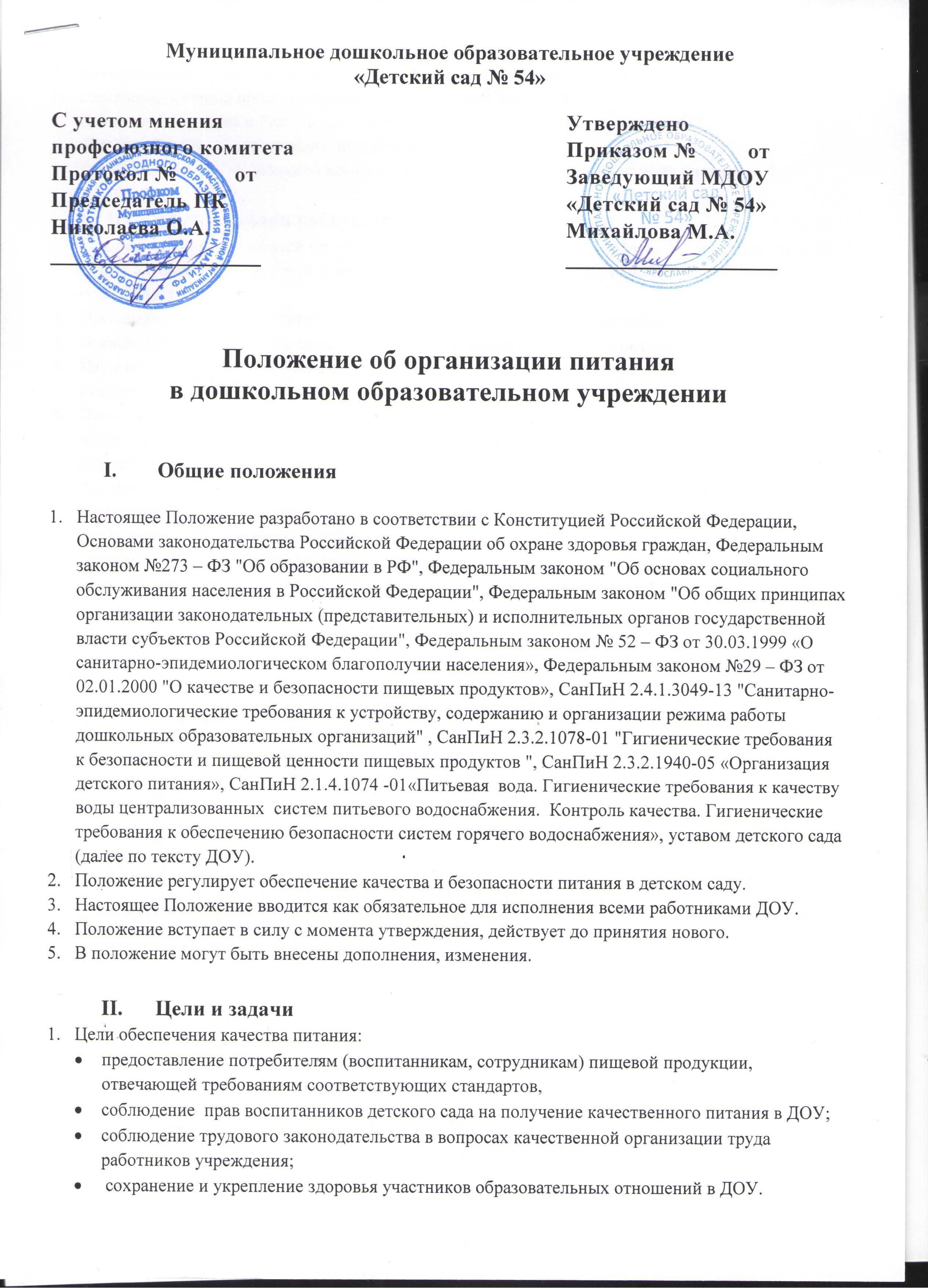 Муниципальное дошкольное образовательное учреждение «Детский сад № 54»Положение об организации питания в дошкольном образовательном учрежденииОбщие положенияНастоящее Положение разработано в соответствии с Конституцией Российской Федерации, Основами законодательства Российской Федерации об охране здоровья граждан, Федеральным законом №273 – ФЗ "Об образовании в РФ", Федеральным законом "Об основах социального обслуживания населения в Российской Федерации", Федеральным законом "Об общих принципах организации законодательных (представительных) и исполнительных органов государственной власти субъектов Российской Федерации", Федеральным законом № 52 – ФЗ от 30.03.1999 «О санитарно-эпидемиологическом благополучии населения», Федеральным законом №29 – ФЗ от 02.01.2000 "О качестве и безопасности пищевых продуктов», СанПиН 2.4.1.3049-13 "Санитарно-эпидемиологические требования к устройству, содержанию и организации режима работы дошкольных образовательных организаций" , СанПиН 2.3.2.1078-01 "Гигиенические требования к безопасности и пищевой ценности пищевых продуктов ", СанПиН 2.3.2.1940-05 «Организация детского питания», СанПиН 2.1.4.1074 -01«Питьевая  вода. Гигиенические требования к качеству воды централизованных  систем питьевого водоснабжения.  Контроль качества. Гигиенические требования к обеспечению безопасности систем горячего водоснабжения», уставом детского сада (далее по тексту ДОУ).Положение регулирует обеспечение качества и безопасности питания в детском саду.Настоящее Положение вводится как обязательное для исполнения всеми работниками ДОУ.Положение вступает в силу с момента утверждения, действует до принятия нового. В положение могут быть внесены дополнения, изменения.Цели и задачиЦели обеспечения качества питания:предоставление потребителям (воспитанникам, сотрудникам) пищевой продукции, отвечающей требованиям соответствующих стандартов, соблюдение  прав воспитанников детского сада на получение качественного питания в ДОУ;соблюдение трудового законодательства в вопросах качественной организации труда работников учреждения; сохранение и укрепление здоровья участников образовательных отношений в ДОУ.Задачи:повышение качества, обеспечение безопасности поставляемых продуктов питания, совершенствование процесса производства пищевой продукции,повышение качества и безопасности пищевой продукции, производимой в ДОУ,обеспечение сбалансированного питания воспитанников,повышение профессиональной компетенции сотрудников, обеспечивающих питание в ДОУ.Направления работы по организации питанияРаспределение обязанностей по обеспечению выполнения работ в области организации питания между администрацией, сотрудниками детского сада и сотрудниками  ООО «Комбинат социального питания».Организация работы ответственных  лиц по основным разделам   организации питания.Организация работы по обеспечению сбалансированного, здорового питания.Изучение актуальной (современной) нормативно-правовой базы по вопросам организации питания в дошкольном образовательном учреждении.Повышение квалификации сотрудников (медицинских работников, поваров, воспитателей, младших воспитателей)  в части организации питания.Материально-техническое оснащение помещения пищеблока.Рациональное размещение технологического оборудования и санитарно – технического оборудования в помещении пищеблока.Организация питания воспитанников.Организация питания сотрудников.Контроль и анализ условий организации питания  воспитанников и  сотрудников в ДОУ.Организация  безопасности труда  работников пищеблока, обеспечение средствами индивидуальной защиты, средствами дезинфекции.Обеспечение санитарно — гигиенических требований.Изучение и распространение опыта по организации питания в дошкольных образовательных учреждениях, пропаганда вопросов здорового питания.Ведение документации в соответствии с нормативно-правовыми документами.Основные направления работы (границы ответственности) участников образовательных отношений и сотрудников ООО «Комбинат социального питания» по вопросам организации питания (Приложение № 1)Содержание работы по организации питанияПроцедура на право заключения договоров (контракта) на услуги по организации питания  проводится заведующей ДОУ   в соответствии с законодательством РФ.Координацию работы по организации питания в ДОУ осуществляет заведующий детского сада.Питание детей в ДОУ может быть организовано как за счет средств бюджета, так и за счет внебюджетных средств.Организация питания осуществляется специально закрепленными штатами: сотрудниками ООО «Комбинат социального питания» и сотрудниками детского сада. Права и обязанности сторон определяются содержанием контракта (договора)  на оказание услуг по организации питания.Поставка продуктов в ДОУ осуществляется поставщиками продуктов питания (сотрудниками ООО «Комбинат социального питания») на основании заключенных договоров (контрактов).Прием пищевых продуктов и продовольственного сырья осуществляется при наличии документов, подтверждающих их качество и безопасность. Входной контроль поступающих продуктов осуществляется заведующим производством (представитель ООО «Комбинат социального питания»)В ДОУ в соответствии с установленными требованиями СанПиН должны быть созданы следующие условия для организации питания детей:- предусмотрены производственные помещения для хранения, приготовления пищи, полностью оснащенные необходимым оборудованием (технологическим, холодильным, весоизмерительным, моечным), инвентарем;-технологическое и холодильное оборудование должно быть в исправном состоянии, соответствовать требованиям технической документации и условиям технологического процесса;- созданы условия для приема пищи детей и сотрудников;- разработан  порядок питания детей (режим дня, график отпуска питания, порядок оформления заявок - порционников).Примерное  15 – дневное меню  разрабатывается сотрудниками ООО «Комбинат социального питания», утверждается генеральным директором ООО «Комбинат социального питания» и заведующим МДОУ. Формирование  ежедневного меню на основании примерного 15 – дневного меню осуществляется в электронном виде путем обмена печатными формами. Ответственность за передачу электронной информации  возлагается на медицинскую сестру (для организации питания).Проверку качества пищи, соблюдение рецептур и технологических режимов осуществляет бракеражная  комиссия. Результаты проверки ежедневно заносятся в «Журнал бракеража готовой кулинарной продукции».Требования к условиям хранения, приготовления и реализации пищевых продуктов и кулинарных изделий изложены в приложении 2.В ДОУ организован питьевой режим согласно приложению 3.Организация питания сотрудников осуществляется согласно приложению 4.Отбор суточных проб осуществляется согласно приложению 5.Приложение 1Приложение 2
Требования к условиям хранения, приготовления и реализации пищевых продуктов и кулинарных изделий. Пищевые продукты, поступающие в МДОУ, должны иметь документы, подтверждающие их происхождение, качество и безопасность. Качество (бракераж) сырых продуктов проверяет ответственное лицо, делает запись в специальном журнале. Не допускаются к приему пищевые продукты без сопроводительных документов, с истекшим сроком хранения и признаками порчи.В случаях обнаружения просроченных дат реализации, недоброкачественности поставляемого сырья  продукты немедленно должны быть возвращены на базу по акту ДОУ. Следует строго и неукоснительно соблюдать сроки реализации скоропортящихся продуктов, в установленном порядке вести «Журнал бракеража скоропортящихся  продуктов,  поступающих на пищеблок»; соблюдать сроки реализации готовой пищи, технологию ее приготовления, фиксировать качественный состав пищи в «Журнале бракеража готовой кулинарной продукции».Особо скоропортящиеся пищевые продукты хранят в холодильных камерах или холодильниках при температуре +2 - +6 Со, которые обеспечиваются термометрами для контроля за температурным режимом хранения.Отбор  ежедневной пробы и хранение суточных проб в течение 48 часов обязательны.При приготовлении пищи соблюдаются следующие правила:- обработку сырых и вареных продуктов проводят на разных столах при использовании соответствующих маркированных разделочных досок и ножей;- в перечень технологического оборудования следует включать раздельное оборудование для  приготовления сырых и готовых продуктов.При приготовлении блюд должен соблюдаться принцип «щадящего питания»: для тепловой обработки применяется варка, запекание, припускание, пассерование, тушение, приготовление на пару, при приготовлении блюд не применяется жарка. При кулинарной обработке пищевых продуктов необходимо соблюдать санитарно-эпидемиологические требования к технологическим процессам приготовления блюд.Приложение 3Принципы организации питьевого режима в ДОУ.В ДОУ должен быть организован питьевой режим.Питьевая вода должна быть доступна ребенку в течение всего времени его нахождения в МДОУ. Ориентировочные размеры потребления воды ребенком зависят от времени года, двигательной активности ребенка, и, в среднем, составляют 40 мл на 1 кг его веса. При нахождении ребенка в дошкольном образовательном учреждении полный день ребенок должен получить не менее 70 % суточной потребности в воде.Питьевой режим детей в  МДОУ можно организовывать с использованием расфасованной в емкости (бутилированной) питьевой воды, соответствующей требованиям СанПиН 2.1.4.1116-02 «Питьевая вода. Гигиенические требования к качеству воды, расфасованной в емкости. Контроль качества». При этом для организации питьевого режима в дошкольных учреждениях должна использоваться вода, которая относится, в соответствии с указанными санитарными правилами, к водам высшей категории (по показателям эстетических свойств, безвредности химического состава и физиологической полноценности макро- и микроэлементного состава). Температура питьевой воды, даваемой  ребенку, должна быть 18-20 Со. Допускается использование кипяченной питьевой воды, при условии ее хранения не более 3-х часов.Воду дают ребенку в фаянсовых и фарфоровых чашках (кружках). При этом чистые чашки ставятся в специально отведенном месте на специальный промаркированный поднос (вверх дном), а для использованных чашек ставится отдельный поднос. Мытье чашек осуществляется организованно, в моечных столовой посуды. Не допускается  использовать для этой цели одноразовые пластиковые стаканчики.Допускается, при организации питьевого режима, наряду с питьевой водой, использовать обогащенные незаменимыми микронутриентами (витаминами, минеральными веществами) инстантные (быстрорастворимые) витаминизированные напитки, допущенные в установленном порядке органами государственного санитарно-эпидемиологического надзора к использованию в питании детей соответствующего возраста. Для их приготовления лучше всего использовать питьевую воду высшей категории,расфасованную в емкости. При применении на пищеблоках МДОУ для технологических целей (для приготовления кулинарной продукции) водопроводной воды, последнюю целесообразно подвергать доочистке, для которой используются системы подготовки воды, допущенные к применению в МДОУ в установленном порядке. Используемые для доочистки воды устройства (системы) должны эффективно улучшать органолептические показатели воды (показатели мутности, запаха), а также снижать в воде концентрации железа, хлорорганических соединений и механических примесей. При использовании систем доочистки водопроводной воды должен быть организован периодический производственный контроль питьевой воды, используемой для приготовления кулинарной продукции, по показателям качества, безопасности и физиологической полноценности, а также за своевременным  проведением  замены  или  регенерации  фильтрующих элементов. Приложение 4 Организация питания сотрудников.Сотрудники ДОУ имеют право на получение одноразового питания (обеда: 1, 2 блюдо,  хлеб ржаной, компот)  (сборник приказов и инструкций Министерства просвещения РСФСР, 1957г.  №32.)Питание сотрудников производится из общего с детьми котла.Сотрудники,  изъявившие желание питаться, оформляют заявление на имя заведующего детским садом.На основании личного заявления сотрудник оплачивает питание  1 раз в месяц путем перечисления денежных средств на расчетный счет детского сада из заработной платы.Сотрудники ДОУ оплачивают стоимость сырьевого набора продуктов из расчета 50 рублей в день.Табель довольствующихся сотрудников ведет делопроизводитель.Список сотрудников,  получающих питание в ДОУ утверждается приказом по учреждению.Соблюдение порядка питания сотрудников возлагается на делопроизводителя.Приложение 5Инструкция по отбору суточной пробы.Суточная проба отбирается  ответственным лицом (поваром). Контроль за правильностью отбора и хранения суточной пробы осуществляется старшей медицинской сестрой.Пробы отбираются непосредственно после приготовления пищи стерильными или прокипяченными ложками в стерильную или прокипяченную посуду (банки, контейнеры) с плотно закрывающимися крышками. Отбору подлежат все готовые блюда.Суточная проба отбирается в объеме: порционные блюда - в полном объеме; холодные закуски, первые блюда, гарниры и напитки (третьи блюда) - в количестве не менее 100 г.; порционные вторые блюда, биточки, котлеты, колбаса, бутерброды и т.д. оставляют поштучно, целиком (в объеме одной порции).Каждое блюдо  отбирается в отдельную посуду.Пробы  сохраняются в течение не менее 48 часов при температуре +2 - +6 °C. Посуда с пробами маркируется с указанием наименования приема пищи и датой отбора. С учетом мнения профсоюзного комитетаПротокол №          отПредседатель ПКНиколаева О.А.___________________УтвержденоПриказом №         отЗаведующий МДОУ«Детский сад № 54»Михайлова М.А.___________________№ п/пНаименование мероприятийОтветственный Организационно – правовые мероприятияОрганизационно – правовые мероприятияОрганизационно – правовые мероприятия1Общее руководство и осуществление контроля организации питания в ДОУ, контроль  соблюдения законодательных и иных нормативных актов, требований, норм, правил, инструкций по вопросам организации питанияЗаведующий 2Заключение договоров (контрактов):на оказание услуг по организации питания,на прохождение медицинского осмотра сотрудников.на проведение дератизации, дезинсекциина проведение профессиональной гигиенической аттестации на проведение лабораторного обследования согласно программы производственного контроляна вывоз и утилизацию ТБОЗаведующий3Обеспечение:поставки продуктов питанияприобретения необходимого технологического оборудованияобслуживания оборудования пищеблокаповерки весо - измерительной аппаратурыпрохождения медицинского осмотра сотрудников сотрудниками пищеблокапроведения профессиональной гигиенической аттестации сотрудников пищеблокапроведения лабораторного обследования согласно программы производственного контроляООО «Комбинат социального питания»4Издать приказы по д/с:«Об организации питания в ДОУ»«О создании бракеражной комиссии в дошкольной образовательной организации» «О возложении ответственности за состояние охраны труда и должностных обязанностях сотрудников»«Об организации  противопожарного  и пожарного режима»«Об организации содержания  электрохозяйства»«Об утверждении перечня рабочих мест с неблагоприятными условиями труда»«Об утверждении перечня должностей и лиц, которым необходимо иметь гр. №№ 1,2,3,4 по электробезопасности»ЗаведующийСоздание условий для организации рационального питанияСоздание условий для организации рационального питанияСоздание условий для организации рационального питания1Оснащение помещения пищеблока в соответствии с требованиями СанПиН к оборудованию помещения пищеблока в дошкольном учреждении; ЗаведующийООО «Комбинат социального питания»2Ремонт технологического оборудования пищеблокаООО «Комбинат социального питания»3Организация поверки контрольно – измерительных приборовООО «Комбинат социального питания»4Создание условий для организации питания воспитанниковЗаведующий5Создание условий для организации питания сотрудниковЗаведующий6Организация питьевого режима воспитанниковСтаршая медицинская сестра 7Обеспечение качества поставляемых продуктовЗаведующий производством ООО «Комбинат социального питания»8Соблюдение технологии приготовления блюдЗаведующий производством ООО «Комбинат социального питания»9Оборудование площадки для сбора мусораЗам зав по АХР10Проведение технических осмотров помещений детского сада (осмотр штукатурки потолков, прочности полов, лестниц, оконных рам, вентиляционных установок, электроарматуры, исправности водопровода, канализации,  обеспечения горячим и холодным водоснабжением, санитарно-технических установок) Зам зав по АХР11Обеспечение столовой и чайной посудойЗам зав по АХР12Обеспечение кухонной посудой  и разделочным  инвентаремООО «Комбинат социального питания»13Организация проведения дератизационных и дезинсекционных мероприятийСтаршая медицинская сестра14Организация обеспечения спец одеждой персонала детского сада, участвующего в раздаче пищиКастелянша 15Организация обеспечения спец одеждой сотрудников пищеблокаООО «Комбинат социального питания»16Обеспечение   моющими и дезинфицирующими средствами, уборочным инвентарем сотрудников пищеблокаООО «Комбинат социального питания»17Обеспечение   моющими и дезинфицирующими средствами, уборочным инвентарем сотрудников детского садаЗам зав по АХР18Обеспечение специальными шкафами для хранения спец одежды персонала пищеблокаЗам зав по АХР19Ежедневное формирование  меню - требованияСтаршая медицинская сестра, медицинская сестра (для организации питания)20Информирование родителей в части организации питания (участие в родительских собраниях, оформление стендов, разработка памяток, через «Интернет» - ресурсы)Медицинские работникиМониторинг деятельностиМониторинг деятельностиМониторинг деятельности1Контроль соблюдения санитарно-эпидемиологического режимаСтаршая медицинская сестра2Контроль качества и безопасности сырья и компонентов, условий их хранения и соблюдения сроков годностиСтаршая медицинская сестра, Заведующий производством ООО «Комбинат социального питания»3Контроль производства продукции по ходу технологического процессаЗаведующий производством ООО «Комбинат социального питания»4Контроль соблюдения персоналом личной гигиены.Заведующий производством ООО «Комбинат социального питания»5Контроль состояния мусоросборниковЗам. зав. по АХР6Контроль состояния буфетных для подготовки готовых блюд к раздаче и мытья столовой посудыСтаршая медицинская сестра7Контроль доставки пищи в групповые помещенияСтаршая медицинская сестра8Контроль исправности  технологического и холодильного оборудования пищеблокаЗаведующий производством ООО «Комбинат социального питания»9Соответствие объемно – планировочных и конструктивных решений (в т.ч. набора помещений) используемому типу организации питанияЗаведующий Заведующий производством ООО «Комбинат социального питания»10Соответствие оснащения оборудования производственных, складских и бытовых помещений гигиеническим требованиямЗаведующий производством ООО «Комбинат социального питания»11Наличие контрольных термометров и приборов для измерения относительной влажности в складских помещениях для хранения продуктов, в холодильном оборудовании – контрольных термометровЗаведующий производством ООО «Комбинат социального питания»12Соответствие маркировки оборудования, разделочного инвентаря, кухонной посуды гигиеническим требованиямЗаведующий производством ООО «Комбинат социального питания»13Контроль обеспечения столовой и чайной посудойЗам. зав по АХР14Контроль состояния кухонной посуды и разделочного инвентаряЗаведующий производством ООО «Комбинат социального питания»15Контроль обеспеченности моющими и дезинфицирующими средствами, уборочным инвентаремЗаведующий производством ООО «Комбинат социального питания»16Контроль проведения дератизационных и дезинсекционных мероприятийЗаведующий 17Контроль обеспечения спец одеждой персонала детского садаЗам. зав. по АХР18Контроль обеспечения спец одеждой персонала пищеблокаЗаведующий производством ООО «Комбинат социального питания»19Обеспечение специальными шкафами для хранения спец одеждыЗам. зав. по АХР20Контроль  прохождения медицинских профилактических осмотров работниками детского сада и обучения персонала профессиональной гигиенической аттестации  в соответствии с установленными срокамиЗаведующий 21Контроль  прохождения медицинских профилактических осмотров работниками пищеблока и обучения персонала профессиональной гигиенической аттестации  в соответствии с установленными срокамиЗаведующий производством ООО «Комбинат социального питания»Организация делопроизводстваОрганизация делопроизводстваОрганизация делопроизводства1Ведение документации по технике безопасности:Журнал вводного инструктажаЖурнал инструктажа на рабочем местеКнига приказов по основной деятельности, по личному составуУчет, разработка, утверждение инструкций по охране труда, должностных инструкцийПроведение первичных, периодических, внеочередных, целевых инструктажейАкт обследования состояния зданий, сооруженийАкт обследования электрощитовыхЗаведующийРуководители структурных подразделений2Ведение документации, подтверждающей  качество и безопасность продовольственного сырья: договора на поставку продуктов питания,накладные,  счета – фактуры на поступающее продовольственное сырье,сертификаты соответствия, декларации о соответствии,книга складского учета ф.М-17Заведующий производством ООО «Комбинат социального питания»3Ведение документации, регламентированной требованиями СанПиН:Журнал бракеража скоропортящихся пищевых продуктов, поступающих на пищеблокЖурнал учета температурного режима в холодильном оборудованииЖурнал бракеража готовой кулинарной продукцииЖурнал проведения витаминизации третьих и сладких блюдЖурнал здоровьяТабель учета посещаемости воспитанниковЗаведующий производством ООО «Комбинат социального питания»Старшая медицинская сестраМедицинская сестра (для организации питания)Воспитатели 4Ведение документации по питанию сотрудников:Личные заявленияТабель учета питания сотрудниковДелопроизводительИнформационная открытостьИнформационная открытостьИнформационная открытость1Информирование родителей по вопросам организации питания в ДОУ через информационные стенды, собрания для родителей, «Интернет» - ресурсыВрач - педиатр 2Проведение открытых мероприятий  по вопросам организации питанияВрач – педиатрЗаведующий производством ООО «Комбинат социального питания»Организация воспитательно – образовательного процессаОрганизация воспитательно – образовательного процессаОрганизация воспитательно – образовательного процесса1Формирование и развитие нравственных качеств воспитанниковСтарший воспитатель2Формирование культурно – гигиенических навыковСтарший воспитатель3Соблюдение режима дняСтарший воспитатель4Организация работы по реализации образовательных областейСтарший воспитатель